Exploring Financial Identity through English 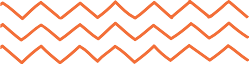 Spending before you earnKnow how to assess the advantages and disadvantages of credit optionsAbout this resourceThis resource supports learners to investigate             different credit options. View the Level 4 and 5 achievement objectives related to this learning experience here. 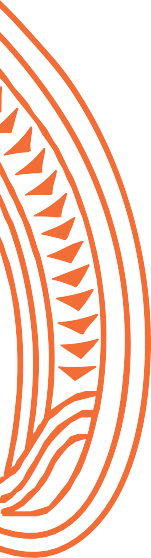 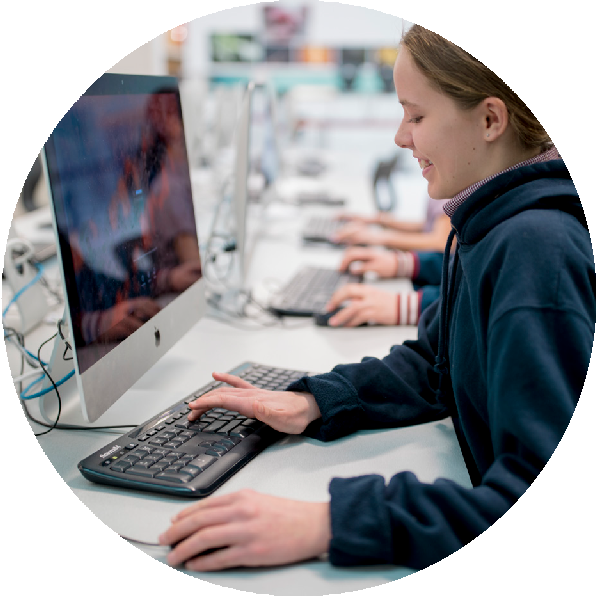 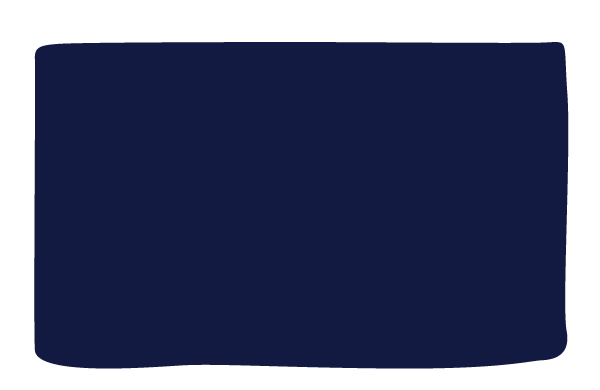 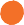 SOLO taxonomyThe learning experiences in this resource are aligned to SOLO Taxonomy to ensure cohesiveness, constructive alignment and cognitive stretch for all learners. This gives                    you choices throughout the learning process.Sorted themes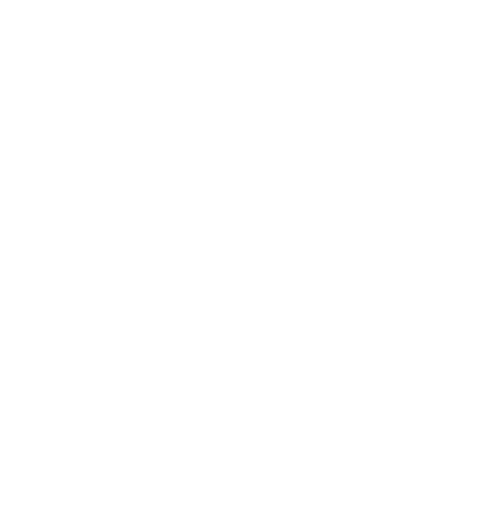 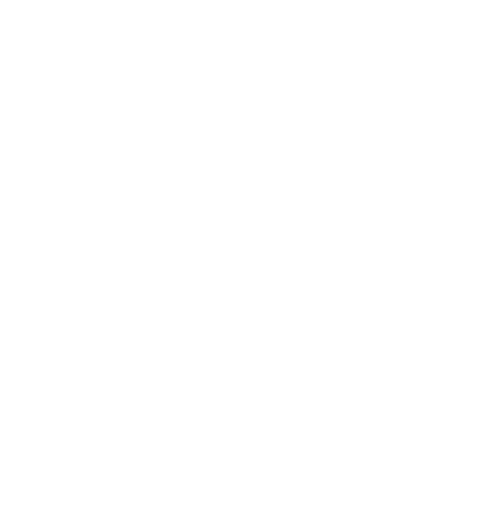 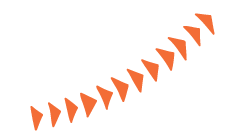    Learning experiences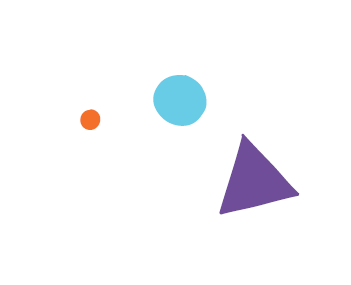             Need it/Know it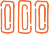           Think It/Link it 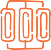           Extend it/Defend it 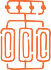 Make connections to what you aready know. This is the starting point for new learning.Link your ideas and make connections to build new knowledge and understandings. Learn about the perspective and insights of others.Extend your learning by applying it to new contexts. Find evidence, validate sources, summarise your thinking and present your findings to clarify.    Need it/Know it      Think it/Link it      Extend it/Defend it Read Hire purchase – the true cost of hire purchase and record the information people should be aware of when using this payment option.  Describe what a debit card is and how it works. List any recent online purchases you have made and explain why you chose to buy these items online. Describe these purchasing methods:  credit card  debit card  Paypal  hire purchase  layby  no interest payments for one year.  Explain how hire purchase works. Find an ad offering hire purchase options, for example, for a washing machine or a set of furniture. Explain the advantages and disadvantages of using hire purchase to buy this product. Discuss the advantages and disadvantages of using a debit card instead of a credit card for purchases. Explain your reasoning. Compare mobile truck traders with the Kylie Truck, identifying similarities and differences. Create a short video informing teenagers about the advantages and disadvantages of: credit cards  debit cards  Paypal  hire purchase  layby. Create a series of text message ads for a money/moni app that supports teenagers to manage their money/moni. 